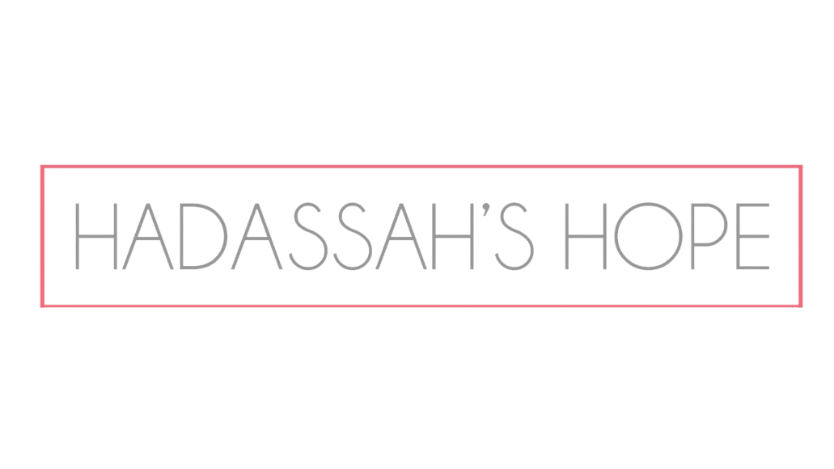 My name is [insert your name] and I am a supporter of a non-profit organization called Hadassah’s Hope. We spend an hour on Saturday nights in the Jacksonville strip club dressing rooms serving homemade meals to the dancers to let them know they are seen, valued, and loved by Jesus and by us. There are over 500 women working in 15 strip clubs in the Jacksonville area, 95% of whom were sexually abused as children or young adults.  Poverty, abuse, abandonment and manipulation brought the vast majority of them to the clubs. Most dancers want out but feel stuck. Knowing this population is treated as a commodity and is vulnerable to actions of sexual assault, violence, and being lured into becoming abused and trafficked, our priority is to meet these women where they are and value them as image-bearers of God. Through the process of building intentional connections by earning their trust with our authenticity, we are able to share with them the beauty of Jesus, who is their ultimate HOPE.Our team is planning an event on October 11th. Our goal is to raise money and awareness so that we can help the girls in the clubs we meet reach their healing goals outside of the clubs.Would you be willing to donate an item to include in our silent auction to help support our mission and the often forgotten girls in our local strip clubs? Your auction item will be available for the 300 event attendees to see and bid on, as well as hundreds more through the event app that will be shared prior to the event.We also have sponsorship opportunities available and welcome you to attend our event. Additional information and registration can be found at www.hadassahshopejax.com/hopeforher.Attached is an auction donation form. We are grateful for your consideration.Blessings,[your name]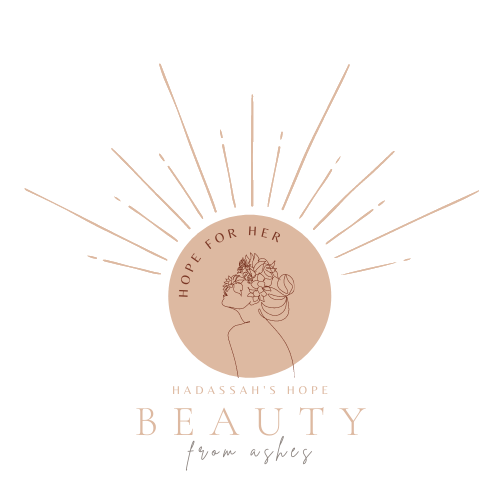 